Interconnection Process SubcommitteePJM Conference and Training CenterJune 21, 20249:00 a.m. – 12:00 p.m. EPTAdministration (9:00-9:10)Ed Kovler, PJM, will provide welcome and announcements. Rebecca Gerber, PJM, will review Antitrust, Code of Conduct, and Public Meeting/Media Participation Guidelines. Rebecca Gerber, PJM, will review the minutes from the last meeting.Information (09:10-12:00)Michelle Farhat, PJM, will provide the 2024 Roadmap, Fast Lane and TC1 Update. Andrew Hevey, PJM, will discuss the Short Circuit Studies for PH2.Kyle Clifford, PJM, will discuss the Stability Studies for PH2Joshua Stephenson, PJM, will provide the TC2 Application Requirements and Queue Point Training.Paula Moore, PJM, will discuss the TC2 Study Deposits and Readiness Deposits.Kyle Copeland, PJM, will discuss the Interim Deliverability Requirements for the Upcoming 3rd IA.Daniel Caixeta Moreira, PJM, will discuss the Initial Sync ProcessVasiliki Karandrikas and Andrew Lambert, PJM, will discuss the FERC Show Cause Order 
(Docket No. EL24-26-000).*Materials received after 12:00 p.m. EPT are not guaranteed timely posting by 5:00 p.m. EPT on the same day.Author: Rebecca GerberAntitrust:You may not discuss any topics that violate, or that might appear to violate, the antitrust laws including but not limited to agreements between or among competitors regarding prices, bid and offer practices, availability of service, product design, terms of sale, division of markets, allocation of customers or any other activity that might unreasonably restrain competition. If any of these items are discussed the chair will re-direct the conversation. If the conversation still persists, parties will be asked to leave the meeting or the meeting will be adjourned.Code of Conduct:As a mandatory condition of attendance at today's meeting, attendees agree to adhere to the Code of Conduct as detailed in PJM Manual M-34 section 4.5, including, but not limited to, participants' responsibilities and rules regarding the dissemination of meeting discussion and materials. Expectations for participating in PJM activities are further detailed in the PJM Code of Conduct.Public Meetings/Media Participation: Unless otherwise noted, PJM stakeholder meetings are open to the public and to members of the media. Members of the media are asked to announce their attendance at all PJM stakeholder meetings at the beginning of the meeting or at the point they join a meeting already in progress. Members of the Media are reminded that speakers at PJM meetings cannot be quoted without explicit permission from the speaker. PJM Members are reminded that "detailed transcriptional meeting notes" and white board notes from "brainstorming sessions" shall not be disseminated. Stakeholders are also not allowed to create audio, video or online recordings of PJM meetings. PJM may create audio, video or online recordings of stakeholder meetings for internal and training purposes, and your participation at such meetings indicates your consent to the same.Participant Identification in Webex:When logging into the Webex desktop client, please enter your real first and last name as well as a valid email address. Be sure to select the “call me” option.PJM support staff continuously monitors Webex connections during stakeholder meetings. Anonymous users or those using false usernames or emails will be dropped from the teleconference.Participant Use of Webex Chat:The use of the Webex chat feature during meetings shall be primarily reserved for administrative and logistical purposes, such as managing a question or comment queue, noting technical difficulties, and meeting support or management purposes. Utilizing Webex chat for any other commentary should be limited to short phrases. Detailed commentary or substantive dialog shall be shared orally by entering the speaker queue.  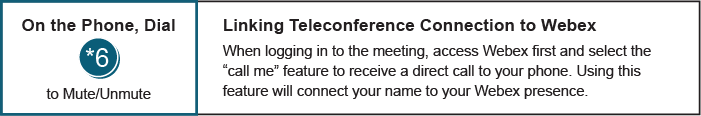 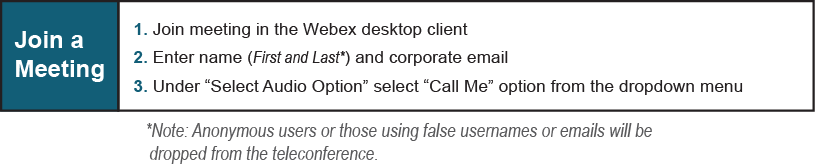 Future Agenda ItemsParticipants will have the opportunity to suggest future agenda items.Future Meeting Dates and MaterialsFuture Meeting Dates and MaterialsFuture Meeting Dates and MaterialsMaterials Due
 to Secretary Materials PublishedDateTimeLocationMaterials Due
 to Secretary Materials PublishedDateTimeLocation5:00 p.m. EPT deadline*5:00 p.m. EPT deadline*July 29, 20249:00 a.m. – 12:00 p.m.WebexJuly 19, 2024July 24, 2024August 26, 20249:00 a.m. – 12:00 p.m.WebexAugust 16, 2024August 21, 2024September 26, 20249:00 a.m. – 12:00 p.m.WebexSeptember 18, 2024September 23, 2024October 24, 20249:00 a.m. – 12:00 p.m.WebexOctober 16, 2024October 21, 2024